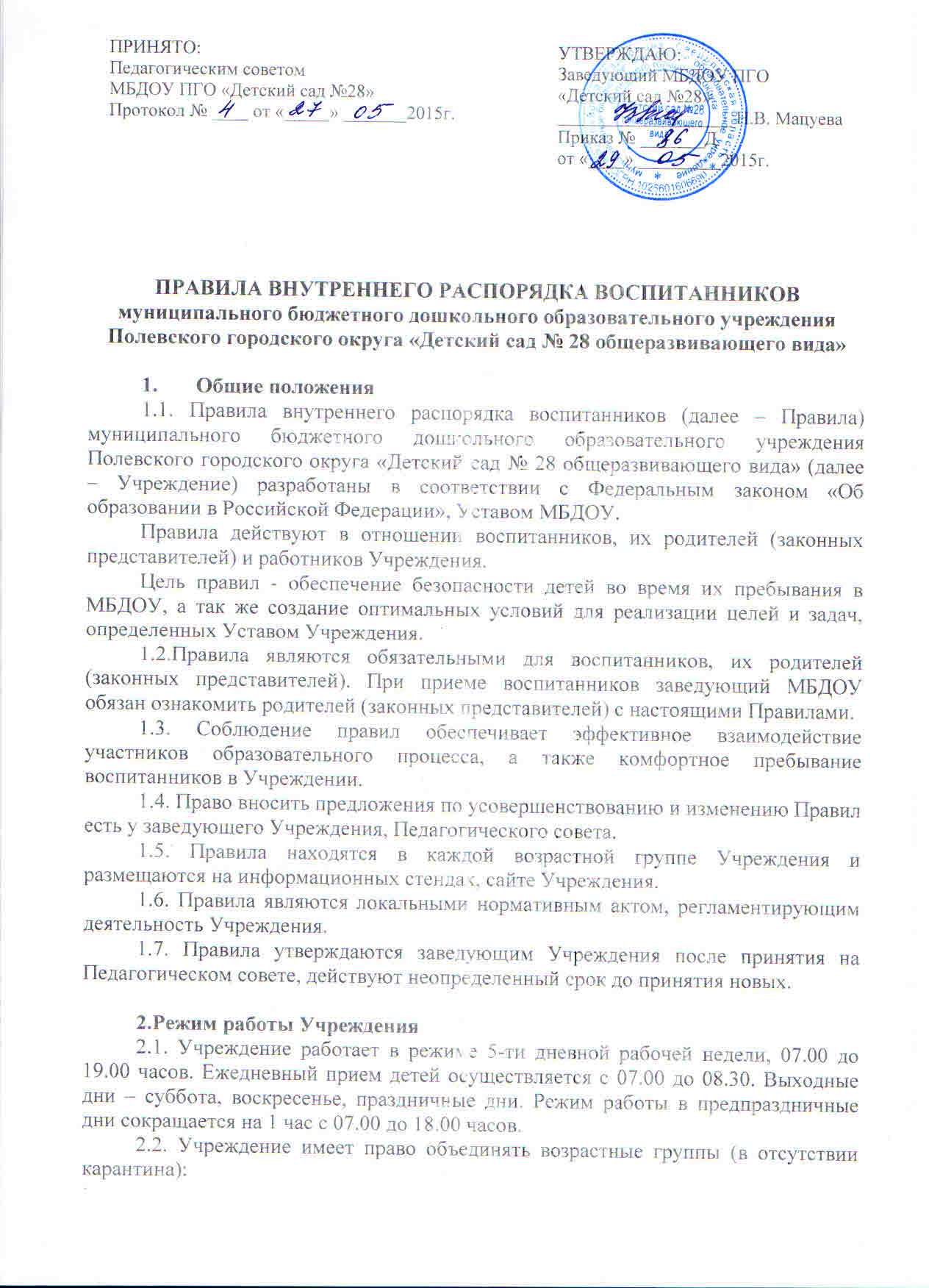 - в случае необходимости в летний период ( в связи с низкой наполняемостью групп) нетрудоспособности работников по причине болезни, отпусков воспитателей, на период ремонта;- при необходимости в связи  низкой наполняемостью групп с 18.00 до 19.00 3.Режим образовательного процесса3.1.Основу режима составляет установленный распорядок сна и бодрствования, приемов пищи, гигиенических и оздоровительных процедур, непосредственно образовательной деятельности (далее – НОД), прогулок и самостоятельной деятельности воспитанников.3.2.Организация воспитательно-образовательного процесса в Учреждении (таблица № 1-4) соответствует требованиям СанПиН 2.4.1.3049-13.Таблица1Режим дня детей раннего возраста МБДОУ ПГО «Детский сад № 28»в холодный период года (сентябрь - май)Таблица 2Режим дня детей  дошкольного возраста МДОУ «Детский сад № 28» в холодный период года (сентябрь - май)Режим дня детей МБДОУ ПГО «Детский сад № 28»  в теплый период года (июнь – август)Таблица 3.Примечание: Взаимодействие с семьей осуществляется во всех организационных формах, в соответствии с поставленными задачами, планом работы4. Здоровье ребенка4.1. Ежедневный утренний прием проводится воспитателями и (или по показаниям) медицинской сестрой, которые опрашивают родителей (законных представителей) о состоянии здоровья детей. При наличии катаральных явлений интоксикации ребенку проводится термометрия. Не принимаются дети с явными признаками заболевания: сыпь, насморк, кашель, температура, покраснение зева, жалобы на плохое самочувствие.В летний оздоровительный период, при благоприятных погодных условиях (отсутствие осадков в виде дождя) и при температуре воздуха не ниже 15 градусов прием детей средней группы и старшего дошкольного возраста с 07.30 осуществляется на улице.4.2. Если у ребенка в течение дня появляются первые признаки заболевания (повышение температуры, рвота, сыпь, диарея, педикулез), родители (законные представители) будут об этом извещены и должны как можно раньше забрать ребенка из Учреждения.4.3. По мере выздоровления ребенка или выхода из отпуска (законные представители) информируют Учреждение за день (первой половины дня) до выхода ребенка в детский сад, чтобы ему было обеспечено питание. Справку из детской поликлиники о состоянии здоровья ребенка и эпидемическом благополучии адреса родители (законные представители) представляют медицинской сестре в тот же день.4.4. О возможном отсутствии ребенка необходимо предупреждать воспитателя группы не менее чем за день, по причине болезни в день заболевания. После перенесенного заболевания, а также отсутствия более 5-ти дней (за исключением выходных и праздничных дней), дети принимаются в Учреждение только при наличии справки участкового врача-педиатра с указанием диагноза, длительности заболевания, рекомендациями и справки о эпидемиологическом благополучии.4.5. Если у ребенка есть аллергия или другие особенности здоровья и развития, которые следует учитывать в работе с ребенком, то родители (законные представители) должны поставить в известность об этом медицинскую сестру и воспитателя, предъявить в данном случае справку или  медицинское заключение.4.6. В Учреждении родителям (законным представителям) запрещено оставлять воспитателям, другим работникам какие-либо лекарства для приема детьми в течение дня или ребенку для самостоятельного употребления, только медицинским работникам.4.7.Прогулки организуются 2 раза в день: в первую и вторую половину дня (перед уходом домой). Продолжительность ежедневных прогулок составляет 3-4 часа. При температуре воздуха ниже минус 15 градусов и скорости ветра более 7 м/с продолжительность прогулки сокращается. При неблагоприятных погодных условиях дети находятся в группе.Организуется разнообразная детская деятельность: игровая, двигательная, познавательно-исследовательская, трудовая, коммуникативная и др.5. Правила воспитанников Учреждения5.1. В Учреждении реализуется право воспитанников на образование направлено на формирование общей культуры, развитие физических, интеллектуальных, нравственных, эстетических и личностных качеств, формирование предпосылок учебной деятельности, сохранение и укрепление здоровья детей дошкольного возраста.5.2. Учреждение осуществляет свою деятельность в соответствии с законодательством об образовании, в том числе:- обеспечивает реализацию в полном объеме образовательных программ, соответствие качества подготовки воспитанников установленным требованиям, соответствие применяемых форм, средств, методов обучения и воспитания возрастным, психофизическим особенностям, склонностям, интересам и потребностям воспитанников;- создает безопасные условия обучения, воспитания, присмотра и ухода за воспитанниками, их содержания в соответствии с установленными нормами, обеспечивающими жизнь и здоровье воспитанников;- соблюдает права и свободы воспитанников, родителей (законных представителей).5.3. Образовательная программа дошкольного образования направлена на разностороннее развитие детей дошкольного возраста с учетом их возрастных и индивидуальных особенностей, в том числе достижение детьми дошкольного возраста уровня развития, необходимого и достаточного для успешного освоения ими образовательных программ начального общего образования, на основе индивидуального подхода к детям дошкольного возраста и специфичных для детей дошкольного возраста видов деятельности. Освоение образовательных программ дошкольного образования не сопровождается проведением промежуточных аттестаций и итоговой аттестации воспитанников.5.4. Воспитанники Учреждения имеют право на развитие своих творческих способностей и интересов, включая участие в конкурсах, выставках, смотрах, физкультурных мероприятиях и других массовых мероприятиях.5.5. Учреждение несет ответственность в установленном законодательством Российской Федерации порядке за невыполнение или ненадлежащее выполнение функций, отнесенных к его компетенции, за реализацию не в полном объеме образовательных программ в соответствии с учебным планом, качество образования своих выпускников, а также за жизнь и здоровье воспитанников, работников Учреждения. За нарушение или незаконное ограничение права на образование и предусмотренных законодательством об образовании прав и свобод воспитанников, родителей (законных представителей) воспитанников, нарушение требований к организации и осуществлению образовательной деятельности Учреждения и его должностные лица несут административную ответственность в соответствии с Кодексом Российской Федерации об административных правонарушениях.5.6. В целях материальной поддержки воспитания и обучения детей, осваивающих образовательные программы дошкольного образования в Учреждении, родителям (законным представителям) выплачивается компенсация в размере, установленном Постановлением Свердловской области от 28.05.2007 года № 466-ПП «О компенсации части родительской платы за содержание ребенка в государственных и муниципальных образовательных учреждениях на территории Свердловской области, реализующих основную общеобразовательную программу дошкольного образования»:- на первого ребенка 20 процентов среднего размера платы, взимаемой с родителей (законных представителей) за присмотр и уход за детьми в государственных образовательных организациях Свердловской области и муниципальных образовательных организациях;- на второго ребенка 50 процентов среднего размера платы, взимаемой с родителей (законных представителей) за присмотр и уход за детьми в государственных образовательных организациях Свердловской области и муниципальных образовательных организациях;- на третьего ребенка 70 процентов среднего размера платы, взимаемой с родителей (законных представителей) за присмотр и уход за детьми в государственных образовательных организациях Свердловской области и муниципальных организациях;- на четвертого ребенка и последующих детей 100 процентов среднего размера платы, взимаемой с родителей (законных представителей) за присмотр и уход за детьми в государственных образовательных организациях Свердловской области и муниципальных образовательных организациях.Средний размер платы, взимаемой с родителей (законных представителей) за присмотр и уход за детьми в государственных образовательных организациях Свердловской области и муниципальных образовательных организациях, а также порядок обращения за получением компенсации платы, взимаемой с родителей (законных представителей) за присмотр и уход за детьми, и порядок выплаты этой компенсации устанавливаются Правительством Свердловской области. Финансовое обеспечение расходов, связанных   выплатой компенсации, является расходным обязательством Правительства Свердловской области.5.7.Воспитанники Учреждения имеют право на уважение человеческого достоинства, защиту от всех форм физического и психического насилия, оскорбления личности, охрану жизни и здоровья;- оказание первичной медико-санитарной помощи в порядке, установленном законодательством в сфере охраны здоровья;- организацию питания;- определение оптимальной нагрузки, режима образовательной деятельности и продолжительности оздоровительного периода;- пропаганду и обучение навыкам здорового образа жизни, требованиям  охраны труда;- организацию и создание условий для профилактики заболеваний и оздоровления воспитанников, для занятия ими физической культурой и спортом;- обеспечение безопасности воспитанников во время пребывания в Учреждении;- профилактику несчастных случаев с воспитанниками во время пребывания в Учреждении;- проведение санитарно-противоэпидемических и профилактических мероприятий.5.8. Учреждение, при реализации образовательных программ, создает условия для охраны здоровья воспитанников, в том числе обеспечивает:- текущий контроль состояния здоровья воспитанников;- проведение санитарно-гигиенических, профилактических и оздоровительных мероприятий, обучение и воспитание в сфере охраны здоровья воспитанников;- соблюдение государственных санитарно-эпидемиологических правил и нормативов;- расследование и учет несчастных случаев с воспитанниками во время пребывания в Учреждении, в порядке, установленном федеральным органом исполнительной власти, осуществляющим функции по выработке государственной политики и нормативно-правовому регулированию в сфере образования, по согласованию с федеральным органом исполнительной власти, осуществляющим функции по выработке государственной политики и нормативно-правовому регулированию в сфере здравоохранения.5.9. Воспитанникам, испытывающим трудности в освоении программ дошкольного образования, развитии и социальной адаптации, оказывается психолого-педагогическая, медицинская и социальная помощь:- психолого-педагогическое консультирование родителей (законных представителей) и педагогических работников;- логопедическая помощь.5.10.Психолого-педагогическая, медицинская и социальная помощь оказывается воспитанникам на основании заявления или согласия родителей (законных представителей), выраженного в письменной форме.5.11.Медицинский персонал наряду с администрацией Учреждения несет ответственность за здоровье и физическое развитие воспитанников, проведение оздоровительно-профилактических мероприятий, соблюдение санитарно-гигиенических норм, режима и обеспечения качества питания. Учреждение обязано предоставить помещение с соответствующими условиями для работы медицинского персонала.5.12. Проведение комплексного психолого-медико-педагогического обследования воспитанников в целях своевременного выявления особенностей в физическом и (или) отклонений в поведении детей, подготовка по результатам обследования воспитанников рекомендаций по оказанию им психолого-медико-педагогиеской помощи и организации их обучения и воспитания, осуществляется психолого-медико-педагогическим консилиумом Учреждения (далее ПМПк), деятельность которого регламентируется «Положением о психолого-медико-педагогическом консилиуме».5.13.Родители (законные представители) имеют право обращаться в комиссию по урегулированию споров между участниками образовательных отношений.6. Поощрения и меры, дисциплинарного воздействия6.1. Меры дисциплинарного воздействия не применяются в отношении воспитанников при освоении ими образовательной программы.6.2. Дисциплина в Учреждении поддерживается на основе уважения человеческого достоинства воспитанников, родителей (законных представителей), педагогических и других работников Учреждения. Применение физического и (или) психического насилия по отношению к воспитанникам Учреждения не допускается.6.3. Поощрения воспитанников Учреждения проводится по итогам конкурсов, соревнований и других мероприятий в виде грамот, благодарственных  писем, сертификатов, сладких призов и подарков.7. Одежда и гигиена ребенка7.1. Родители (законные представители) обязаны приводить ребенка в Учреждение в чистой одежде и обуви.7.2. Для ношения в помещениях детского сада у ребенка должна быть сменная  обувь с фиксированной пяткой. Желательно, чтобы ребенок мог снять и надеть ее самостоятельно.7.3. В Учреждении у ребенка есть специальное место для хранения одежды (шкафчик в раздевалке), порядок в котором поддерживают родители (законные представители) или (и) сам ребенок.7.4. У ребенка должна быть именная расческа с футляром и личные гигиенические салфетки (носовой платок).7.5. Для активной двигательной деятельности, направленной на основание образовательной области «Физическое развитие», ребенку необходима специальная спортивная форма, модель и цветовая гамма которой оговаривается в группе с воспитателем и родителями (законными представителями). Для двигательной деятельности на улице рекомендуется отдельный комплект одежды. Для музыкальных занятий ребенку необходимы чешки и костюмы на праздники.7.6.  Для пребывания на улице приветствуется такая одежда, которая не мешает активному движению ребенка, легко просушивается и которую ребенок вправе испачкать.7.7. Вещи ребенка при желании родителей (законных представителей) могут быть промаркированы во избежание потери или случайного обмена с одеждой другого ребенка.7.8. Одежда и обувь должна соответствовать погоде и сезону.7.9. Зимой и в мокрую погоду рекомендуется, чтобы у ребенка были запасные сухие варежки и одежда.7.10. У воспитанников в шкафчике обязательно должен быть в отдельном мешочке комплект нижнего белья, одежды для смены.7.11. В шкафчике ребенка должен быть пакет для загрязненной одежды.7.12. Для прогулки в летний период обязательно должна быть легкая  шапочка, косынка или панама, которая будет защищать ребенка от солнца. В холодный период для комфортного сна у ребенка должна быть пижама.8. Организация питания 8.1. Учреждение обеспечивает гарантированное сбалансированное питание детей в соответствии с примерным 10-ти дневным цикличным меню, утвержденным в дошкольном образовательном учреждении по нормам СанПиН 2.4.1. 3049-13.Организация и контроль питания воспитанников возлагается на дошкольное образовательное учреждение и осуществляется на основании контракта с ООО Комбинат общественного питания, его штатным персоналом.8.2. Учреждение обеспечивает ребенка сбалансированным 4-х разовым питанием в соответствии с режимом пребывания ребенка.8.3. Родители (законные представители) ежедневно получают информацию об ассортименте питания ребенка на информационных стендах у пищеблока и у помещений групп.8.5. Круглогодично, непосредственно перед реализацией, медицинским работником или завпроизводством пищеблока осуществляется С-витаминизация третьего блюда (компот, кисель, отвар шиповника).8.6. Контроль за качеством питания, разнообразием, витаминизацией блюд, закладкой продуктов питания, кулинарной обработкой, выходом блюд, вкусовыми качествами пищи, санитарным состоянием пищеблока, правильностью хранения, соблюдением сроков реализации продуктов возлагается на бракеражную комиссию Учреждения.9. Обеспечение безопасности9.1. Родители (законные представители) должны своевременно сообщать об изменении номера контактных телефонов, места жительства и места работы.9.2. Для обеспечения безопасности своего ребенка родители (законные представители) передают воспитанника лично воспитателю, расписавшись в журнале приема детей (утром).9.3. Забирать ребенка из Учреждения родители (законные представители) обязаны лично, либо через доверенных совершеннолетних лиц, указанных ими в письменном заявлении при приеме ребенка в Учреждение и копии паспорта этих лиц в личном деле ребенка. Категорически запрещается приход ребенка дошкольного возраста в Учреждение и его уход без сопровождения родителей (законных представителей) или доверенных лиц.9.4. Воспитателям категорически запрещается передавать детей лицам в состоянии алкогольного, токсического, наркотического опьянения, несовершеннолетним братьям и сестрам, отпускать детей одних по просьбе родителей (законных представителей), отдавать детей незнакомым лицам без письменной доверенности от родителей (законных представителей).9.5. Посторонним лицам запрещено находиться в помещениях и на территории Учреждения без разрешения администрации.9.6. Запрещается оставлять коляски, санки, велосипеды в помещении дошкольного образовательного учреждения, а на территории детского сада и вблизи ее, домашних животных (собак, кошек).9.7. При парковке автомобиля, необходимо оставлять свободным подъезд к воротам для въезда и выезда служебного транспорта на территорию детского сада. Категорически запрещается въезд на личном автомобиле или такси на территорию детского сада.9.8. Запрещается давать ребенку в дошкольное образовательное учреждение жевательную резинку, конфеты, чипсы, сухарики, газированную воду.9.9. Родителям рекомендуется ежедневно до прихода в детский сад проверять, чтобы в карманах ребенка не было острых, режущих и колющих предметов, денег.9.10. Запрещается надевать золотые украшения (цепочки, серьги и пр.), давать с собой детям мобильные телефоны, а также дорогостоящие игрушки, игрушки имитирующие оружие.9.11. В помещениях и на территории Учреждения строго запрещается курение.9.12. Родители должны научить  детей важным нравственным нормам: детям не разрешается обижать друг друга, брать без разрешения личные вещи, портить и ломать результаты труда других детей. Детям не разрешается «давать сдачи», так же как и «нападать» друг на друга. Это требование продиктовано соображениями безопасности каждого ребенка.9.13. Категорически запрещается родителям (законным представителям) унижать честь и достоинство чужого ребенка, применять меры физического и психического насилия.9.14. Педагоги ежедневно проводят инструктаж детей по безопасности при выходе и организации прогулки.10. Родительская плата10.1. Родительская плата производится путем внесения родителями (законными представителями) денежных средств на счет Учреждения, открытый в установленном порядке, в срок не позднее 10 числа текущего месяца.В случае невнесения родительской платы до конца текущего месяца, Учреждение обязано письменно уведомить родителей (законных представителей) о необходимости погашения задолженности в двухнедельный срок. При непогашении задолженности родителями (законными представителями) Учреждение вправе обратиться в суд за взысканием задолженности.10.3. В случае непосещения ребенком Учреждения по уважительной причине (болезнь, отпуск родителей, домашний режим по представлению письменной медицинской справки с указанием периода),  и своевременным оповещением Учреждения об отсутствии ребенка, производится перерасчет родительской платы.Перерасчет родительской платы производится по окончании текущего месяца на основании табеля посещаемости детей.Начало периода, за который производится перерасчет родительской платы, определяется датой первого дня отсутствия ребенка в Учреждении. Окончание периода, за который производится перерасчет родительской платы, определяется датой, соответствующей последнему дню отсутствия ребенка в Учреждении.10.5. По вопросам оплаты можно обращаться к заведующему Учреждением лично либо по телефону 5-88-31 (Централизованная бухгалтерия ОМС Управления образованием ПГО).11. Прочие правила11.1. Если родители (законные представители) не удовлетворены или не согласны с тем, как организована жизнь детей в группе, они  могут обратиться к заведующему в часы приема, либо по телефону 3-52-68.11.2. В Учреждении работают учитель- логопед и другие специалисты, к которым родители (законные представители) могут обратиться за консультацией и индивидуальной помощью по всем интересующим вопросам развития и воспитания ребенка.11.3. К работникам Учреждения, независимо от их возраста, необходимо обращаться на «Вы», по имени отчеству.11.4. Воспитатели готовы беседовать с родителями (законными представителями) о ребенке утром до 8.30 и вечером 17.00. Задать вопросы воспитателям и специалистам Учреждения по телефону можно с 13.30 до 15.00. В другое время воспитатель обязан работать с группой детей и отвлекать его нежелательно.11.5. Спорные  и конфликтные ситуации, возможно, разрешать только в отсутствии детей.Режимные процессывремя проведенияПрием детей.Игровая самостоятельная деятельность.Индивидуальная работа с детьми. Художественно-речевая, трудовая деятельность Подготовка к утренней гимнастике7.00 - 8.00Утренняя гимнастика8.00 - 8.05Подготовка к завтраку. Гигиенические процедуры. Совместная деятельность8.05-8.15Завтрак8.15-8.35Игровая самостоятельная деятельность.8.35-8.50Подготовка к организованной образовательной деятельности8.50-9.00Организованная образовательная деятельность по подгруппам9.00-9.30Игровая самостоятельная деятельность.9.30-9.50Подготовка к прогулке. Одевание. Совместная деятельность9.50-10.10Прогулка (наблюдение, труд, подвижные игры, игры сюжетно-ролевого характера, индивидуальная работа с детьми); Самостоятельная деятельность детей.10.10- 11.30Возвращение с прогулки. Раздевание. Совместная деятельность11.30-11.45Подготовка к обеду. Гигиенические процедуры. Совместная деятельность11.45-11.55Обед11.55-12.20Подготовка ко сну12.20-12.35Дневной сон12.35-15.00Постепенный подъём детей15.00-15.05Воздушная гимнастика после дневного сна.15.05-15.10Культурно-гигиенические навыки (умывание, одевание, причесывание) Совместная деятельность15.10-15.45Полдник.Организованная образовательная деятельность по подгруппам15.40-16.2516.20-16.30Игровая самостоятельная деятельность детей15.40-16.2516.20-16.30Подготовка к ужину. Гигиенические процедуры. Совместная деятельность15.40-16.2516.20-16.30Ужин16.35 -16.50Самостоятельная деятельность детей. Вечерняя прогулка16.50-19.00Беседы с родителями16.50-19.00Режим дня2 младшая группаСредняя группаСтаршая группаПодготовительная группаПрием детей самостоятельная деятельность, игры, утренняя гимнастика7.00-8.207.00-8.257.00-8.307.00-8.30Подготовка к завтраку, завтрак8.20-8.508.25-8.508.30-8.508.30-8.50Самостоятельная деятельность, игры8.50-9.008.50-9.008.50-9.008.50-9.00Непосредственно образовательная деятельность9.00-9.409.00-9.509.00-10.009.00-10.50Игры, самостоятельная деятельность9.40-10.009.50-10.0010.00-10.35-Подготовка к прогулке, прогулка10.00-12.0010.00-12.1010.35-12.2510.50-12.35Подготовка к обеду, обед12.00-12.2012.10-12.3012.25-12.4012.35-12.45Подготовка ко сну, дневной сон12.20-15.0012.30-15.0012.40-15.0012.45-15.00Бодрящая гимнастика, воздушные и водные процедуры15.00-15.1515.00-15.1515.00-15.1515.00-15.15Подготовка к полднику, полдник15.15-15.3015.15-15.3015.15-15.3015.15-15.30Чтение художественной литературы,  игры, самостоятельная деятельность15.30-16.3015.30-16.3015.30-16.3015.30-16.30Подготовка к ужину, ужин16.30-17.0016.30-17.0016.30-17.0016.30-17.00Подготовка к прогулке, прогулка, уход детей домой17.00-19.0017.00-19.0017.00-19.0017.00-19.00Мероприятия1 младшая группа2 младшая группаСредняя группастаршая группаподготовительная к школе группаМероприятияВремя проведенияВремя проведенияВремя проведенияВремя проведенияВремя проведенияУтро радостных встреч:Встреча детей на участке, встреча с друзьями Проявление заботы и внимания о них.7.00 - 8.007.00-8.007.00 - 8.007.00 - 8.007.00-8.00Утренняя гимнастика на свежем воздухе8.00-8.058.00-8.078.00-8.108.00-8.108.00-8.10Беседы, привитие культурно-гигиенических навыков, игровая деятельность, художественно-речевая деятельность Подготовка к завтраку. Завтрак.8.10-8508.10-8.508.10-8.508.10-8.508.10-8.50День интересных дел:Понедельник - «ЛЮБОЗНАЙКА» - расширение представлений детей об окружающем мире, чтение литературы, рассматривание объектов природы. Вторник - «ДЕНЬ ТВОРЧЕСТВА» - продуктивные виды деятельности: рисование, лепка, аппликация, конструирование Среда - «ЗДОРОВЕЙКА» - советы доктора Безопасность.Четверг - «ТРУДОЛЮБИК» - экспериментальнаядеятельность с детьми, труд в природе.Пятница - «ПОТЕШНИК» - развлечения, досуг или праздник.Музыкальное занятие - 2 раза в неделю (по плану музыкального руководителя). Физкультурное занятие на улице - 3 р. В неделю Прогулка (наблюдение, труд, подвижные игры, игры сюжетно-ролевого характера, индивидуальная работа с детьми).9.00-11.309.00-11.509.00-12.109.00- 12.209.00-12.30Возвращение с прогулки11.3011.5012.1012.2012.30Мытье ног. Подготовка к обеду. Обед11.30-12.2012.00-12.4012.05-12.4012.20-13.0012.30-13.00Подготовка ко сну. Сон12.20-15.00 (15.30)12.40- 15.00 (15.30)12.40- 15.00 (15.30)13.00-15.00 (15.30)13.00-15.00 (15.30)Вечер игр с друзьями.Подъём. Гимнастика пробуждения. Гимнастика после дневного сна.15.30-15.4015.30-15.4015.30-15.4015.30-15.4015.30-15.40Полдник.15.40-15.5015.40-15.5015.40-15.5015.40-15.5015.40-15.50Прогулка (наблюдение, подвижные игры, игры сюжетно- ролевого характера, индивидуальная работа с детьми).15.50-16.3015.50-16.3515.50-16.3515.50-16.4015.50-16.45Ужин.16.30-16.5516.35-17.0016.40-17.0016.40-17.0016.45-17.00Прогулка. Беседы с родителями17.00-19.0017.00-19.0017.00-19.0017.00-19.0017.00-19.00